Методика Орлова Ю.М. Тест - опросник Потребность в достижении цели. Шкала оценки потребности в достижении успеха.Методика Потребность в достижении цели используется для измерения потребности в достижении цели, успеха и в целом достижений. Чем выше у человека самооценка, тем более он активен и нацелен на достижения. Потребность в достижении превращается в таком случае в личностное свойство, установку.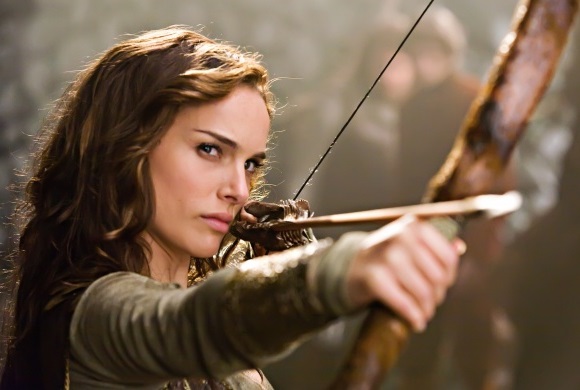 Шкала оценки потребности в достижении успеха доказала свою эффективность при подборе кадров, оценке мотивации труда, работе с резервами кадров, сопровождении резерва кадров на выдвижение, диагностике качеств, необходимых руководителю, в психологии спорта и других областях.Мотивация достижения (успеха, цели) выражается в стремлении к улучшению результатов, настойчивости в достижении своих целей, и оказывает влияние на всю человеческую жизнь.Данный тест - опросник был разработан Орловым Ю.М. в 1978 году. Методика включает в себя 23 вопроса. Среднее время тестирования - 10-15 минут. Методика Орлова Ю.М. (Тест - опросник Потребность в достижении цели. Шкала оценки потребности в достижении успеха).Инструкция.Вам предлагается ряд утверждений. Если Вы согласны с высказыванием, то рядом с его номером напишите "да" или поставьте знак "+", если не согласны - "нет" ("-").Стимульный материал.1. Думаю, что успех в жизни, скорее, зависит от случая, чем от расчета. 
2. Если я лишусь любимого занятия, жизнь для меня потеряет всякий смысл. 
3. Для меня в любом деле важнее не его исполнение, а конечный результат. 
4. Считаю, что люди больше страдают от неудач на работе, чем от плохих взаимоотношений с близкими. 
5. По моему мнению, большинство людей живут далекими целями, а не близкими. 
6. В жизни у меня было больше успехов, чем неудач. 
7. Эмоциональные люди мне нравятся больше, чем деятельные. 
8. Даже в обычной работе я стараюсь усовершенствовать некоторые ее элементы. 
9. Поглощенный мыслями об успехе, я могу забыть о мерах предосторожности. 
10. Мои близкие считают меня ленивым. 
11. Думаю, что в моих неудачах повинны, скорее, обстоятельства, чем я сам. 
12. Терпения во мне больше, чем способностей. 
13. Мои родители слишком строго контролировали меня. 
14. Лень, а не сомнение в успехе вынуждает меня часто отказываться от своих намерений. 
15. Думаю, что я уверенный в себе человек. 
16. Ради успеха я могу рискнуть, даже если шансы невелики. 
17. Я усердный человек. 
18. Когда все идет гладко, моя энергия усиливается. 
19. Если бы я был журналистом, я писал бы, скорее, об оригинальных изобретениях людей, чем о происшествиях. 
20. Мои близкие обычно не разделяют моих планов. 
21. Уровень моих требований к жизни ниже, чем у моих товарищей. 
22. Мне кажется, что настойчивости во мне больше, чем способностей. 
23. Я мог бы достичь большего, освободившись от текущих дел.Ключ к тесту - опроснику Орлова.ответы "Да" ("+") на вопросы: 2, 6, 7, 8, 14, 16, 18, 19, 21, 22, 23; 
ответы "Нет" ("-") на вопросы: 1, 3, 4, 5, 9, 11, 12, 13, 15, 17, 20.Обработка результатов.За каждый ответ совпадающие с ключом ставится 1 балл, ответы суммируются.Интерпретация и расшифровка методики Орлова.0 - 6   баллов - низкая потребность в достижениях.7 - 9   баллов - пониженная потребность в достижениях.10 - 15 баллов - средняя потребность в достижениях.16 - 18 баллов - повышенная потребность в достижениях.19 - 23 баллов - высокая потребность в достижениях. Лица с высоким уровнем потребности в достижениях отличаются следующими чертами:- настойчивостью в достижении своих целей- неудовлетворенностью достигнутым- постоянным стремлением сделать дело лучше, чем раньше- склонностью сильно увлекаться работой- стремлением в любом случае пережить удовольствие успеха- неспособностью плохо работать- потребностью изобретать новые приемы работы в исполнении самых обычных дел- отсутствием духа соперничества, желанием, чтобы и другие вместе с ними пережили успех и достижение результата- неудовлетворенностью легким успехом и неожиданной легкостью задачи- готовностью принять помощь и помогать другим при решении трудных задач, чтобы совместно испытать радость успеха.